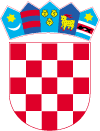 REPUBLIKA HRVATSKAVARAŽDINSKA ŽUPANIJA OPĆINA PETRIJANECJEDINSTVENI UPRAVNI ODJEL Vladimira Nazora 157, 42206 Petrijanec KLASA:     008-02/18-01/4 URBROJ:  2186-06-03-1/18-07Petrijanec, 12. studenoga 2018. tel. 042/714-220; 714-769, fax 042/714-391 e-mail: opcina@petrijanec.hr	JAVNI POZIV ZA SAVJETOVANJE SA ZAINTERESIRANOM JAVNOŠĆU U POSTUPKU DONOŠENJA PRORAČUNA OPĆINE PETRIJANEC ZA 2019. GODINU I PROJEKCIJE PRORAČUNA OPĆINE PETRIJANEC ZA 2020. I 2021. GODINUNacrt akta na koji se savjetovanje odnosi: PRIJEDLOG PRORAČUNA OPĆINE PETRIJANEC ZA 2019. GODINU I PROJEKCIJE PRORAČUNA OPĆINE PETRIJANEC ZA 2020. I 2021. GODINURazlozi donošenja akta:Razlog donošenja Proračuna Općine Petrijanec za 2019. godinu i Projekcije proračuna Općine Petrijanec za 2020. i 2021. godinu sadržan je u odredbi članka 39. Zakona o proračunu (»Narodne novine« broj 87/08, 136/12 i 15/15)Ciljevi provođenja savjetovanja:Upoznavanje javnosti s Prijedlogom Proračuna Općine Petrijanec za 2019. godinu i Projekcije proračuna Općine Petrijanec za 2020. i 2021. godinu te mogućnost dostave primjedbi, prijedloga i komentara i prihvaćanje zakonitih i stručno utemeljenih primjedbi, prijedloga i komentara.Rok za završetak savjetovanja (za dostavu primjedbi i prijedloga i komentara):        Zaključno do 27.11.2018. godine do 12,00 satiNačin podnošenja primjedbi, prijedloga i komentara:Cjelovitim popunjavanjem Obrasca za sudjelovanje u savjetovanju sa zainteresiranom javnošću (objavljen uz poziv na savjetovanje na internetskim stranicama Općine Petrijanec www.petrijanec.hr Adresa za podnošenje prijedloga:Poštom: Općina Petrijanec, Vladimira Nazora 157, 42206 Petrijanec, s naznakom „Savjetovanje sa zainteresiranom javnošću – Prijedlog Proračuna Općine Petrijanec za 2019. godinu i Projekcije proračuna Općine Petrijanec za 2020. i 2021. godinu“   e-mail: opcina@petrijanec.hrSukladno odredbi članka 11. Zakona o pravu na pristup informacijama (»Narodne novine« broj 25/13 i 85/15) po isteku roka za dostavu mišljenja i prijedloga izraditi će se i objaviti izvješće o savjetovanje sa zainteresiranom javnošću, koje sadrži zaprimljene prijedloge i primjedbe te očitovanja s razlozima za neprihvaćanje pojedinih prijedloga i primjedbi. Izvješće će se objaviti na službenim internetskim stranicama Općine Petrijanec: www.petrijanec.hrSukladno odredbi članka 11. Zakona o pravu na pristup informacijama (»Narodne novine« broj 25/13 i 85/15) po isteku roka za dostavu mišljenja i prijedloga izraditi će se i objaviti izvješće o savjetovanje sa zainteresiranom javnošću, koje sadrži zaprimljene prijedloge i primjedbe te očitovanja s razlozima za neprihvaćanje pojedinih prijedloga i primjedbi. Izvješće će se objaviti na službenim internetskim stranicama Općine Petrijanec: www.petrijanec.hr